Charging and Remissions Policy At Scargill School we believe that all our pupils should have an equal opportunity to benefit from school activities and visits both curricular and extra curricular. This policy describes how we will do our best to ensure a good range of visits and activities is offered and at the same time, try to minimise the financial barriers which may prevent some pupils taking full advantage of the opportunities. We hope too that it will minimise distress for our parents or carers. The 1996 Education Act requires all schools to have a Charging and Remissions Policy.  The School Day is defined as Monday – Friday from 8:50am – 12:15pm and 1:05pm – 3:25pm.  It does not include the lunch hour. Charging This policy identifies activities for which Charges will not be made  Charges will be made Charges may be waived. Voluntary Contributions Separately from the matter of charging, schools may always seek voluntary contributions in order to offer a wide variety of experiences to pupils. All requests for voluntary contributions will emphasise their voluntary nature and the fact that parents of pupils who do not make contributions will be treated no differently from those who have.  However it will also be made clear that the activity will not take place if parents or carers are reluctant to support it. Charging Charges will not be made for:- All activities which are part of the National Curriculum and Religious Education. These will be provided free of charge during the school day.  Scargill School Staff time when an after school or lunchtime club is run.  Use of school premises for staff run clubs for pupils. Charges will be made for:- Instrumental tuition provided by the Derby City and Derby County Music Partnership or other peripatetic teachers. Optional extra activities provided outside of the school day. Such activities are not part of the national Curriculum or Religious Education nor are they part of an examination system. Board and lodging costs for residential visits. Transport costs and entrance fees to visitor attractions on the Residential Visits will be charged as voluntary contributions. Charges may be waived for: Performing Arts and other visitors to the school where the PTA has very kindly agreed to cover the costs. This is our way of minimising the requests for voluntary contributions.  Calculating Charges When charges are made for any activity whether during or outside the school day, they will be based on the actual costs incurred divided by the total number of pupils participating. There will be no levy on those who can pay to support those who cannot. See the Remissions statement for support for cases of hardship  Charges for materials used A small charge is made where the school supplies materials for baking or some aspects of design technology. These charges only apply if the child takes the product home. Breakages/ Damages Parents may be asked to pay for damage to school property or equipment where this is the result of a pupils’ misbehaviour  Remissions  The Scargill Educational Foundation is able to provide some support for voluntary contributions in cases of hardship. The foundation also recognises that those on Income Support, Family Credit, Disability Working Allowance or an Income based Job Seeker’s Allowance as well as those suffering other short term financial difficulties may require help with voluntary contributions. The foundation recognises the need for strict confidence and asks that any requests be made in writing through the Headteacher. The Headteacher has some limited monies for the remission of optional activities for pupils whose parents will find difficulty in meeting costs.  Review Date  Jan 2020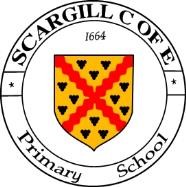 